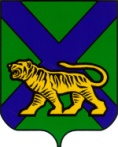 ТЕРРИТОРИАЛЬНАЯ ИЗБИРАТЕЛЬНАЯ КОМИССИЯХАСАНСКОГО РАЙОНАР Е Ш Е Н И Е01.03.2024 г.                                                                                     № 872/196пгт СлавянкаО применении технологии изготовления протоколов участковых избирательных комиссий об итогах голосования с машиночитаемым кодом и ускоренного ввода данных протоколов участковых комиссий об итогах голосования в Государственную автоматизированную систему Российской Федерации «Выборы» с использованием машиночитаемого кода при проведении выборов Президента Российской Федерации назначенных на 17 марта 2024 годаВ соответствии с постановлением Центральной избирательной комиссии Российской Федерации от 15 февраля 2017 года № 74/667-7 (ред. от 05.07.2023) «О применении технологии изготовления протоколов участковых комиссий об итогах голосования с машиночитаемым кодом и ускоренного ввода данных протоколов участковых комиссий об итогах голосования в Государственную автоматизированную систему Российской Федерации «Выборы» с использованием машиночитаемого кода» территориальная избирательная комиссия Хасанского района         РЕШИЛА:1. При проведении выборов Президента Российской Федерации назначенных на 17 марта 2024 года применять технологию изготовления протоколов участковых избирательных комиссий об итогах голосования с машиночитаемым кодом и ускоренного ввода данных протоколов участковых комиссий об итогах голосования в Государственную автоматизированную систему Российской Федерации «Выборы» с использованием машиночитаемого кода (далее – Технология) в соответствии с Порядком применения технологии изготовления протоколов участковых избирательных комиссий об итогах голосования с машиночитаемым кодом и ускоренного ввода данных протоколов участковых комиссий об итогах голосования в Государственную автоматизированную систему Российской Федерации «Выборы» с использованием машиночитаемого кода, утвержденным постановлением Центральной избирательной комиссии Российской Федерации от 15 февраля 2017 года № 74/667-7 (ред. от 05.07.2023) «О применении технологии изготовления протоколов участковых комиссий об итогах голосования с машиночитаемым кодом и ускоренного ввода данных протоколов участковых комиссий об итогах голосования в Государственную автоматизированную систему Российской Федерации «Выборы» с использованием машиночитаемого кода» на следующих избирательных участках № 3001, № 3002, № 3003, № 3004, № 3005, № 3006, № 3007, № 3008, № 3009, № 3010, № 3011, № 3012, № 3013, № 3014, № 3015, № 3016 , № 3017, № 3018, № 3019, № 3020, № 3021, № 3022, № 3023, № 3024, № 3025, № 3026, № 3027, № 3028, № 3029, № 3030, № 3031.2. Участковым избирательным комиссиям не позднее 4  марта 2024 года назначить не менее двух операторов специального программного обеспечения. Председатель комиссии			                                                 А. И. МихайловСекретарь комиссии					                                                 О. В. Павленко